Spreker: Roel KosterOnderwerp: VerheerlijkenUitgangstekst: 2kor.3:16-18Datum: 24-3-2024Infotheek nr: 4458Video’s voor, tijdens of na de preek:Juicht want Jezus is Heer/Hij is verheerlijkt - Nederland Zingt	Hij is verheerlijkt - Nederland ZingtPresentatie (PPT):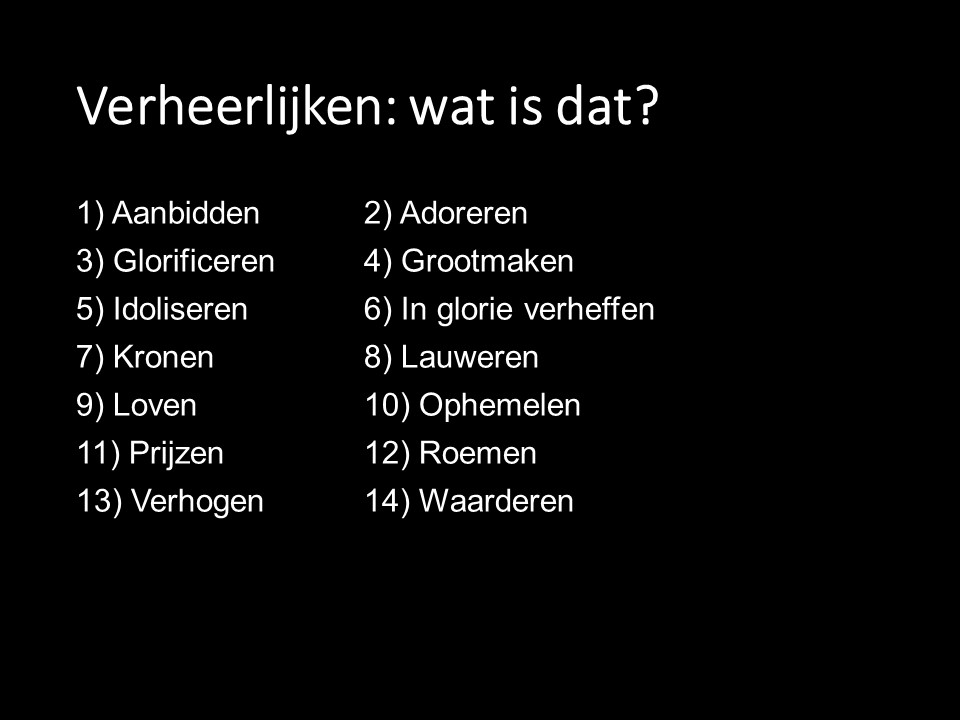 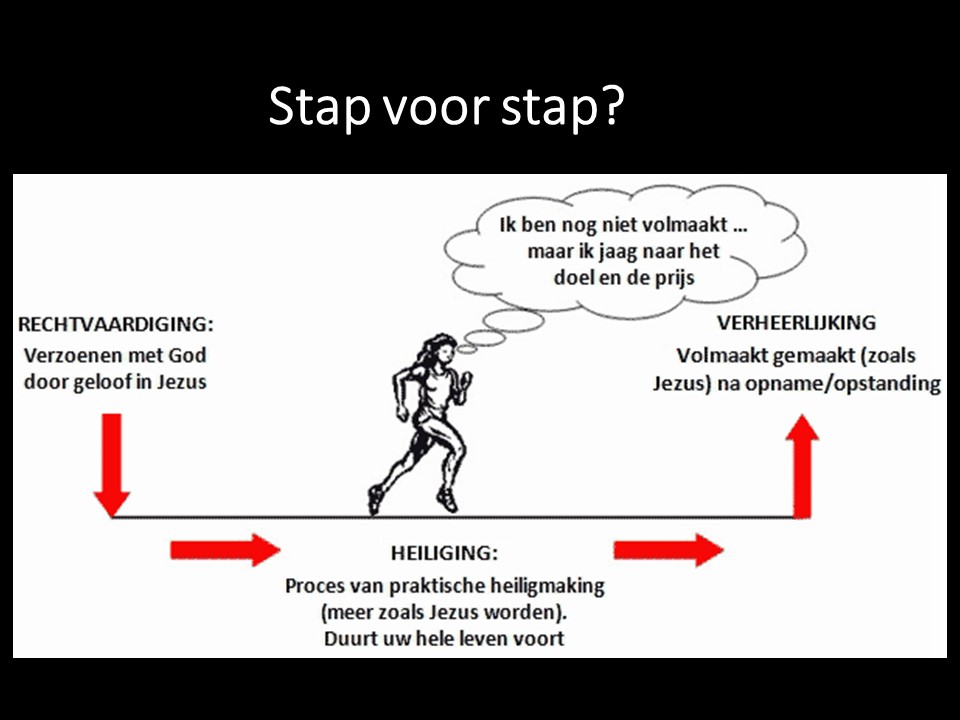 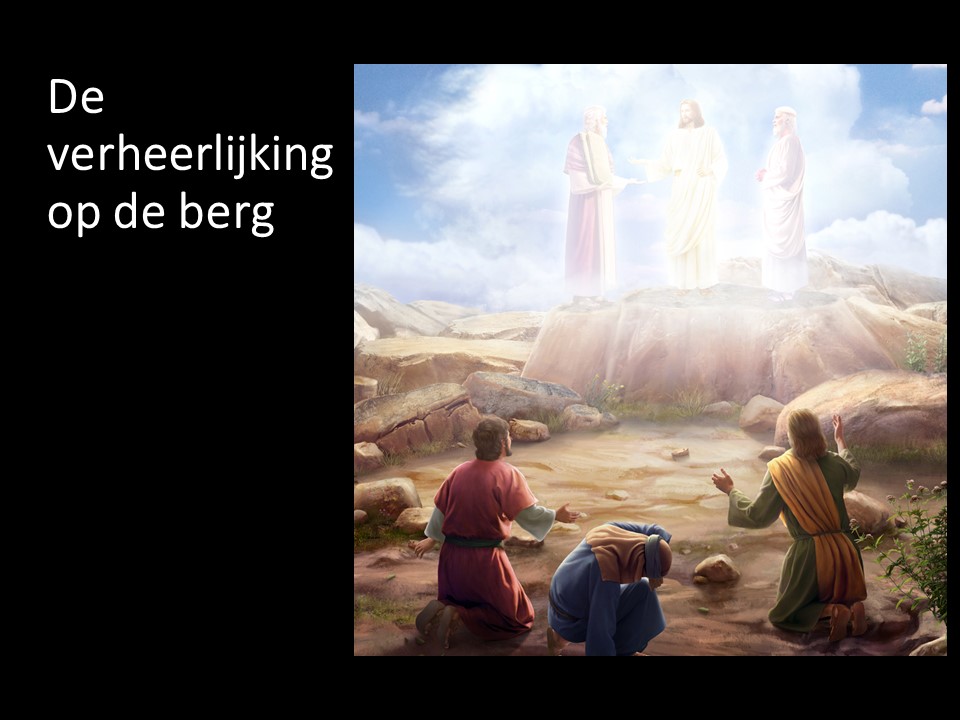 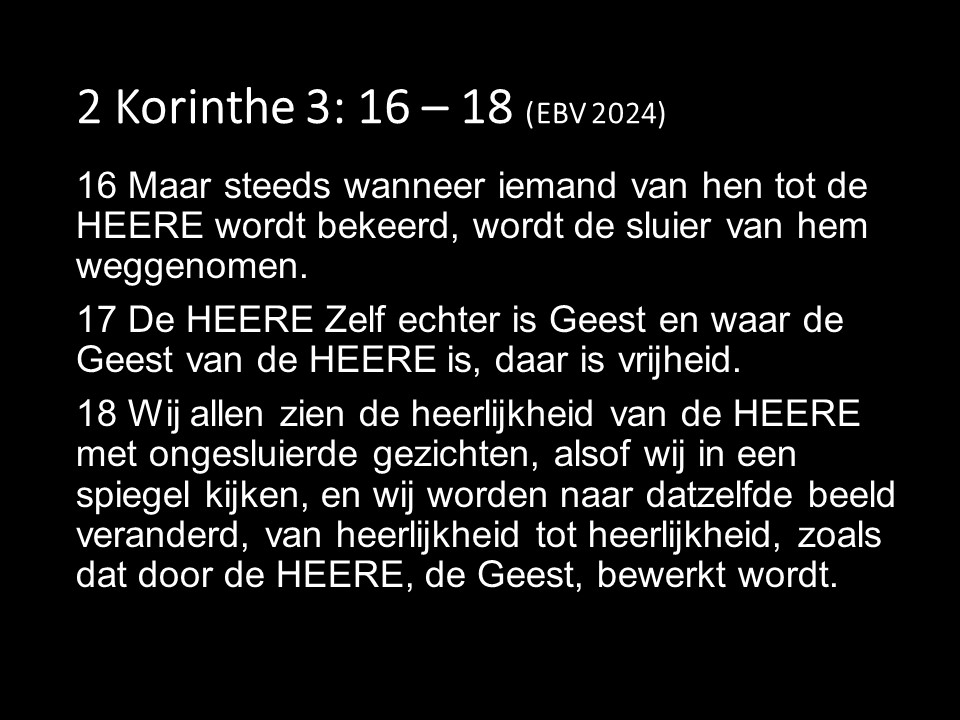 